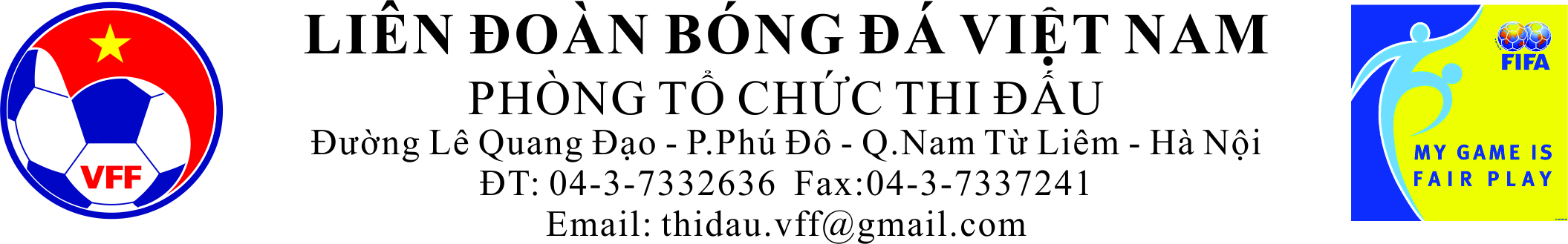 	Mã trận:GIẢI BÓNG ĐÁ NỮ VÔ ĐỊCH QUỐC GIA - CÚP THÁI SƠN BẮC 2018	Mã trận:GIẢI BÓNG ĐÁ NỮ VÔ ĐỊCH QUỐC GIA - CÚP THÁI SƠN BẮC 2018	Mã trận:GIẢI BÓNG ĐÁ NỮ VÔ ĐỊCH QUỐC GIA - CÚP THÁI SƠN BẮC 2018	Mã trận:GIẢI BÓNG ĐÁ NỮ VÔ ĐỊCH QUỐC GIA - CÚP THÁI SƠN BẮC 2018	Mã trận:GIẢI BÓNG ĐÁ NỮ VÔ ĐỊCH QUỐC GIA - CÚP THÁI SƠN BẮC 2018	Mã trận:GIẢI BÓNG ĐÁ NỮ VÔ ĐỊCH QUỐC GIA - CÚP THÁI SƠN BẮC 2018	Mã trận:GIẢI BÓNG ĐÁ NỮ VÔ ĐỊCH QUỐC GIA - CÚP THÁI SƠN BẮC 2018	Mã trận:GIẢI BÓNG ĐÁ NỮ VÔ ĐỊCH QUỐC GIA - CÚP THÁI SƠN BẮC 2018	Mã trận:GIẢI BÓNG ĐÁ NỮ VÔ ĐỊCH QUỐC GIA - CÚP THÁI SƠN BẮC 2018	Mã trận:GIẢI BÓNG ĐÁ NỮ VÔ ĐỊCH QUỐC GIA - CÚP THÁI SƠN BẮC 2018	Mã trận:GIẢI BÓNG ĐÁ NỮ VÔ ĐỊCH QUỐC GIA - CÚP THÁI SƠN BẮC 2018	Mã trận:GIẢI BÓNG ĐÁ NỮ VÔ ĐỊCH QUỐC GIA - CÚP THÁI SƠN BẮC 2018	Mã trận:GIẢI BÓNG ĐÁ NỮ VÔ ĐỊCH QUỐC GIA - CÚP THÁI SƠN BẮC 2018	Mã trận:GIẢI BÓNG ĐÁ NỮ VÔ ĐỊCH QUỐC GIA - CÚP THÁI SƠN BẮC 2018	Mã trận:GIẢI BÓNG ĐÁ NỮ VÔ ĐỊCH QUỐC GIA - CÚP THÁI SƠN BẮC 2018	Mã trận:GIẢI BÓNG ĐÁ NỮ VÔ ĐỊCH QUỐC GIA - CÚP THÁI SƠN BẮC 2018	Mã trận:GIẢI BÓNG ĐÁ NỮ VÔ ĐỊCH QUỐC GIA - CÚP THÁI SƠN BẮC 2018	Mã trận:GIẢI BÓNG ĐÁ NỮ VÔ ĐỊCH QUỐC GIA - CÚP THÁI SƠN BẮC 2018  CLB:   CLB:   CLB:   CLB: PHONG PHÚ HÀ NAMPHONG PHÚ HÀ NAMPHONG PHÚ HÀ NAMPHONG PHÚ HÀ NAMPHONG PHÚ HÀ NAMCLB:CLB:CLB:CLB:CLB:THAN KHOÁNG SẢN VNTHAN KHOÁNG SẢN VNTHAN KHOÁNG SẢN VNTHAN KHOÁNG SẢN VNTHAN KHOÁNG SẢN VNTHAN KHOÁNG SẢN VN  Màu trang phục:  Màu trang phục:  Màu trang phục:  Màu trang phục:Màu trang phục:Màu trang phục:Màu trang phục:Màu trang phục:Màu trang phục:  Địa phương:  Địa phương:  Địa phương:  Địa phương:Sân thi đấu:Sân thi đấu:Sân thi đấu:Sân thi đấu:Sân thi đấu:  Ngày:   Ngày:   Ngày:   Ngày: GiờGiờGiờGiờGiờSố áoHọ tênHọ tênHọ tênHọ tênHọ tênTĐDBKSố áoSố áoSố áoHọ tênHọ tênHọ tênHọ tênTĐDBKK1 Lại Thị Tuyết Lại Thị Tuyết Lại Thị Tuyết Lại Thị Tuyết Lại Thị Tuyết222 Lê Thị Diễm My Lê Thị Diễm My Lê Thị Diễm My Lê Thị Diễm My2 Đỗ Thị Nguyên Đỗ Thị Nguyên Đỗ Thị Nguyên Đỗ Thị Nguyên Đỗ Thị Nguyên333 Nguyễn Thị Ngọc Lê Nguyễn Thị Ngọc Lê Nguyễn Thị Ngọc Lê Nguyễn Thị Ngọc Lê4 Trần Thị Vượng Trần Thị Vượng Trần Thị Vượng Trần Thị Vượng Trần Thị Vượng555 Phạm Thị Hằng Phạm Thị Hằng Phạm Thị Hằng Phạm Thị Hằng6 Bùi Thị Như ( ĐT ) Bùi Thị Như ( ĐT ) Bùi Thị Như ( ĐT ) Bùi Thị Như ( ĐT ) Bùi Thị Như ( ĐT )666 Trần Thị Thùy Dung Trần Thị Thùy Dung Trần Thị Thùy Dung Trần Thị Thùy Dung7 Nguyễn Thị Tuyết Dung Nguyễn Thị Tuyết Dung Nguyễn Thị Tuyết Dung Nguyễn Thị Tuyết Dung Nguyễn Thị Tuyết Dung777 Nguyễn Thị Vạn Nguyễn Thị Vạn Nguyễn Thị Vạn Nguyễn Thị Vạn8 Nguyễn Thị Liễu Nguyễn Thị Liễu Nguyễn Thị Liễu Nguyễn Thị Liễu Nguyễn Thị Liễu888 Phạm Hoàng Quỳnh Phạm Hoàng Quỳnh Phạm Hoàng Quỳnh Phạm Hoàng Quỳnh10 Lê Thu Thanh Hương Lê Thu Thanh Hương Lê Thu Thanh Hương Lê Thu Thanh Hương Lê Thu Thanh Hương999 Dương Thị Vân Dương Thị Vân Dương Thị Vân Dương Thị Vân12 Trần Thị Hồng Nhung Trần Thị Hồng Nhung Trần Thị Hồng Nhung Trần Thị Hồng Nhung Trần Thị Hồng Nhung101010 Hoàng Thị Hiền Hoàng Thị Hiền Hoàng Thị Hiền Hoàng Thị Hiền15 Trần Hiền Anh Trần Hiền Anh Trần Hiền Anh Trần Hiền Anh Trần Hiền Anh111111 Nguyễn Thị Trúc Hương Nguyễn Thị Trúc Hương Nguyễn Thị Trúc Hương Nguyễn Thị Trúc Hương16 Vũ Thị Thúy Vũ Thị Thúy Vũ Thị Thúy Vũ Thị Thúy Vũ Thị Thúy121212 Nguyễn Thị Thúy Nguyễn Thị Thúy Nguyễn Thị Thúy Nguyễn Thị Thúy18 Trần Thị Lan Mai Trần Thị Lan Mai Trần Thị Lan Mai Trần Thị Lan Mai Trần Thị Lan Mai131313 Nguyễn Thị Hậu Nguyễn Thị Hậu Nguyễn Thị Hậu Nguyễn Thị Hậu19 Trần Thị Duyên Trần Thị Duyên Trần Thị Duyên Trần Thị Duyên Trần Thị Duyên151515 Nguyễn Thị Loan Nguyễn Thị Loan Nguyễn Thị Loan Nguyễn Thị Loan20 Trương Thị Ánh Nguyệt Trương Thị Ánh Nguyệt Trương Thị Ánh Nguyệt Trương Thị Ánh Nguyệt Trương Thị Ánh Nguyệt171717 Đinh Thị Thùy Dung Đinh Thị Thùy Dung Đinh Thị Thùy Dung Đinh Thị Thùy Dung22 Phạm Thị Tươi Phạm Thị Tươi Phạm Thị Tươi Phạm Thị Tươi Phạm Thị Tươi181818 Nguyễn Thị Giang Nguyễn Thị Giang Nguyễn Thị Giang Nguyễn Thị Giang24 Trần Thị Hải Yến ( TM ) Trần Thị Hải Yến ( TM ) Trần Thị Hải Yến ( TM ) Trần Thị Hải Yến ( TM ) Trần Thị Hải Yến ( TM )191919 Nguyễn Thị Thúy Hằng Nguyễn Thị Thúy Hằng Nguyễn Thị Thúy Hằng Nguyễn Thị Thúy Hằng25 Nguyễn Thị Nụ Nguyễn Thị Nụ Nguyễn Thị Nụ Nguyễn Thị Nụ Nguyễn Thị Nụ202020 Ngô Thị Hè Ngô Thị Hè Ngô Thị Hè Ngô Thị Hè26 Trần Ngọc Huyền ( TM) Trần Ngọc Huyền ( TM) Trần Ngọc Huyền ( TM) Trần Ngọc Huyền ( TM) Trần Ngọc Huyền ( TM)212121 Trần Thị Thu Trần Thị Thu Trần Thị Thu Trần Thị Thu33 Trần Thị Trang Trần Thị Trang Trần Thị Trang Trần Thị Trang Trần Thị Trang222222 Bùi Thanh Thúy Bùi Thanh Thúy Bùi Thanh Thúy Bùi Thanh Thúy38 Nguyễn Thị Ngọc Ngoan Nguyễn Thị Ngọc Ngoan Nguyễn Thị Ngọc Ngoan Nguyễn Thị Ngọc Ngoan Nguyễn Thị Ngọc Ngoan232323 Hà Thị Nhài Hà Thị Nhài Hà Thị Nhài Hà Thị Nhài42 Nguyễn Thị Thùy Linh Nguyễn Thị Thùy Linh Nguyễn Thị Thùy Linh Nguyễn Thị Thùy Linh Nguyễn Thị Thùy Linh242424 Võ Thị Tuyên Võ Thị Tuyên Võ Thị Tuyên Võ Thị Tuyên47 Chu Thị Chà Mi Chu Thị Chà Mi Chu Thị Chà Mi Chu Thị Chà Mi Chu Thị Chà Mi252525 Vũ Thị Hồng Nhung Vũ Thị Hồng Nhung Vũ Thị Hồng Nhung Vũ Thị Hồng Nhung11Nguyễn Thị NguyệtNguyễn Thị NguyệtNguyễn Thị NguyệtNguyễn Thị NguyệtNguyễn Thị Nguyệt262626 Lương Thị Thu Hương Lương Thị Thu Hương Lương Thị Thu Hương Lương Thị Thu Hương32Nguyễn Thị Hồng CúcNguyễn Thị Hồng CúcNguyễn Thị Hồng CúcNguyễn Thị Hồng CúcNguyễn Thị Hồng Cúc282828 Trần Thị Ngọc Anh Trần Thị Ngọc Anh Trần Thị Ngọc Anh Trần Thị Ngọc Anh55Lê Thị Thanh LâmLê Thị Thanh LâmLê Thị Thanh LâmLê Thị Thanh LâmLê Thị Thanh Lâm303030 Nguyễn Thị Thanh Hảo Nguyễn Thị Thanh Hảo Nguyễn Thị Thanh Hảo Nguyễn Thị Thanh Hảo61Trần Thị Thu HồngTrần Thị Thu HồngTrần Thị Thu HồngTrần Thị Thu HồngTrần Thị Thu Hồng323232 Khổng Thị Hằng Khổng Thị Hằng Khổng Thị Hằng Khổng Thị HằngHLV Trưởng: Nguyễn Thế Cường (Ký tên)HLV Trưởng: Nguyễn Thế Cường (Ký tên)HLV Trưởng: Nguyễn Thế Cường (Ký tên)HLV Trưởng: Nguyễn Thế Cường (Ký tên)HLV Trưởng: Nguyễn Thế Cường (Ký tên)HLV Trưởng: Nguyễn Thế Cường (Ký tên)HLV Trưởng: Nguyễn Thế Cường (Ký tên)HLV Trưởng: Nguyễn Thế Cường (Ký tên)HLV Trưởng: Nguyễn Thế Cường (Ký tên)HLV Trưởng: Nguyễn Thế Cường (Ký tên)HLV Trưởng: Đoàn Minh Hải(Ký tên)HLV Trưởng: Đoàn Minh Hải(Ký tên)HLV Trưởng: Đoàn Minh Hải(Ký tên)HLV Trưởng: Đoàn Minh Hải(Ký tên)HLV Trưởng: Đoàn Minh Hải(Ký tên)HLV Trưởng: Đoàn Minh Hải(Ký tên)HLV Trưởng: Đoàn Minh Hải(Ký tên)HLV Trưởng: Đoàn Minh Hải(Ký tên)HLV Trưởng: Đoàn Minh Hải(Ký tên)HLV Trưởng: Nguyễn Thế Cường (Ký tên)HLV Trưởng: Nguyễn Thế Cường (Ký tên)HLV Trưởng: Nguyễn Thế Cường (Ký tên)HLV Trưởng: Nguyễn Thế Cường (Ký tên)HLV Trưởng: Nguyễn Thế Cường (Ký tên)HLV Trưởng: Nguyễn Thế Cường (Ký tên)HLV Trưởng: Nguyễn Thế Cường (Ký tên)HLV Trưởng: Nguyễn Thế Cường (Ký tên)HLV Trưởng: Nguyễn Thế Cường (Ký tên)HLV Trưởng: Nguyễn Thế Cường (Ký tên)HLV Trưởng: Đoàn Minh Hải(Ký tên)HLV Trưởng: Đoàn Minh Hải(Ký tên)HLV Trưởng: Đoàn Minh Hải(Ký tên)HLV Trưởng: Đoàn Minh Hải(Ký tên)HLV Trưởng: Đoàn Minh Hải(Ký tên)HLV Trưởng: Đoàn Minh Hải(Ký tên)HLV Trưởng: Đoàn Minh Hải(Ký tên)HLV Trưởng: Đoàn Minh Hải(Ký tên)HLV Trưởng: Đoàn Minh Hải(Ký tên)Trọng tài:Trọng tài:Trọng tài:Trợ lý 1:Trợ lý 1:Trợ lý 1:Trợ lý 1:Trợ lý 1:Trọng tài thứ 4:Trọng tài thứ 4:Trọng tài thứ 4:Trợ lý 2:Trợ lý 2:Trợ lý 2:Trợ lý 2:Trợ lý 2:Giám sát trận đấu:Giám sát trận đấu:Giám sát trận đấu:Giám sát trọng tài:Giám sát trọng tài:Giám sát trọng tài:Giám sát trọng tài:Giám sát trọng tài:Điều phối viên:Điều phối viên:Điều phối viên:Giám sát trận đấuKý tên:Giám sát trận đấuKý tên:Giám sát trận đấuKý tên:Giám sát trận đấuKý tên:Giám sát trận đấuKý tên:TĐ: Thi đấu (v)TĐ: Thi đấu (v)TĐ: Thi đấu (v)TĐ: Thi đấu (v)TĐ: Thi đấu (v)DB: Dự bị (x)DB: Dự bị (x)DB: Dự bị (x)DB: Dự bị (x)DB: Dự bị (x)DB: Dự bị (x)K: Không thi đấu(o)K: Không thi đấu(o)K: Không thi đấu(o)K: Không thi đấu(o)K: Không thi đấu(o)	Mã trận:GIẢI BÓNG ĐÁ NỮ VÔ ĐỊCH QUỐC GIA – CÚP THÁI SƠN BẮC 2018	Mã trận:GIẢI BÓNG ĐÁ NỮ VÔ ĐỊCH QUỐC GIA – CÚP THÁI SƠN BẮC 2018	Mã trận:GIẢI BÓNG ĐÁ NỮ VÔ ĐỊCH QUỐC GIA – CÚP THÁI SƠN BẮC 2018	Mã trận:GIẢI BÓNG ĐÁ NỮ VÔ ĐỊCH QUỐC GIA – CÚP THÁI SƠN BẮC 2018	Mã trận:GIẢI BÓNG ĐÁ NỮ VÔ ĐỊCH QUỐC GIA – CÚP THÁI SƠN BẮC 2018	Mã trận:GIẢI BÓNG ĐÁ NỮ VÔ ĐỊCH QUỐC GIA – CÚP THÁI SƠN BẮC 2018	Mã trận:GIẢI BÓNG ĐÁ NỮ VÔ ĐỊCH QUỐC GIA – CÚP THÁI SƠN BẮC 2018	Mã trận:GIẢI BÓNG ĐÁ NỮ VÔ ĐỊCH QUỐC GIA – CÚP THÁI SƠN BẮC 2018	Mã trận:GIẢI BÓNG ĐÁ NỮ VÔ ĐỊCH QUỐC GIA – CÚP THÁI SƠN BẮC 2018	Mã trận:GIẢI BÓNG ĐÁ NỮ VÔ ĐỊCH QUỐC GIA – CÚP THÁI SƠN BẮC 2018	Mã trận:GIẢI BÓNG ĐÁ NỮ VÔ ĐỊCH QUỐC GIA – CÚP THÁI SƠN BẮC 2018	Mã trận:GIẢI BÓNG ĐÁ NỮ VÔ ĐỊCH QUỐC GIA – CÚP THÁI SƠN BẮC 2018	Mã trận:GIẢI BÓNG ĐÁ NỮ VÔ ĐỊCH QUỐC GIA – CÚP THÁI SƠN BẮC 2018	Mã trận:GIẢI BÓNG ĐÁ NỮ VÔ ĐỊCH QUỐC GIA – CÚP THÁI SƠN BẮC 2018	Mã trận:GIẢI BÓNG ĐÁ NỮ VÔ ĐỊCH QUỐC GIA – CÚP THÁI SƠN BẮC 2018	Mã trận:GIẢI BÓNG ĐÁ NỮ VÔ ĐỊCH QUỐC GIA – CÚP THÁI SƠN BẮC 2018	Mã trận:GIẢI BÓNG ĐÁ NỮ VÔ ĐỊCH QUỐC GIA – CÚP THÁI SƠN BẮC 2018	Mã trận:GIẢI BÓNG ĐÁ NỮ VÔ ĐỊCH QUỐC GIA – CÚP THÁI SƠN BẮC 2018  CLB:   CLB:   CLB:   CLB: HÀ NỘIHÀ NỘIHÀ NỘIHÀ NỘIHÀ NỘICLB:CLB:CLB:CLB:CLB:TNG THÁI NGUYÊNTNG THÁI NGUYÊNTNG THÁI NGUYÊNTNG THÁI NGUYÊNTNG THÁI NGUYÊNTNG THÁI NGUYÊNTNG THÁI NGUYÊN  Màu trang phục:  Màu trang phục:  Màu trang phục:  Màu trang phục:Màu trang phục:Màu trang phục:Màu trang phục:Màu trang phục:Màu trang phục:  Địa phương:  Địa phương:  Địa phương:  Địa phương:Sân thi đấu:Sân thi đấu:Sân thi đấu:Sân thi đấu:Sân thi đấu:  Ngày:   Ngày:   Ngày:   Ngày: GiờGiờGiờGiờGiờSố áoHọ tênHọ tênHọ tênHọ tênHọ tênTĐDBKSố áoSố áoSố áoHọ tênHọ tênHọ tênHọ tênTĐDBKKK2 Hoàng Thị Loan Hoàng Thị Loan Hoàng Thị Loan Hoàng Thị Loan Hoàng Thị Loan111 Nguyễn Thu Phương Nguyễn Thu Phương Nguyễn Thu Phương Nguyễn Thu Phương3 Nguyễn Thanh Huyền Nguyễn Thanh Huyền Nguyễn Thanh Huyền Nguyễn Thanh Huyền Nguyễn Thanh Huyền333 Đoàn Thị Kim Huế Đoàn Thị Kim Huế Đoàn Thị Kim Huế Đoàn Thị Kim Huế4 Nguyễn Thị Hoài Thương Nguyễn Thị Hoài Thương Nguyễn Thị Hoài Thương Nguyễn Thị Hoài Thương Nguyễn Thị Hoài Thương555 Nguyễn Thị Mừng Nguyễn Thị Mừng Nguyễn Thị Mừng Nguyễn Thị Mừng5 Bùi Thúy An Bùi Thúy An Bùi Thúy An Bùi Thúy An Bùi Thúy An666 Trịnh Thị Hoàn Trịnh Thị Hoàn Trịnh Thị Hoàn Trịnh Thị Hoàn7 Nguyễn Thị Muôn ( ĐT ) Nguyễn Thị Muôn ( ĐT ) Nguyễn Thị Muôn ( ĐT ) Nguyễn Thị Muôn ( ĐT ) Nguyễn Thị Muôn ( ĐT )666 Nguyễn Thị Trang Nguyễn Thị Trang Nguyễn Thị Trang Nguyễn Thị Trang8 Trần Thị Phương Trần Thị Phương Trần Thị Phương Trần Thị Phương Trần Thị Phương777 Nguyễn Thị Thanh Nhã Nguyễn Thị Thanh Nhã Nguyễn Thị Thanh Nhã Nguyễn Thị Thanh Nhã9 Nguyễn Thị Huế Nguyễn Thị Huế Nguyễn Thị Huế Nguyễn Thị Huế Nguyễn Thị Huế888 Nguyễn Thùy Linh Nguyễn Thùy Linh Nguyễn Thùy Linh Nguyễn Thùy Linh10 Biện Thị Hằng Biện Thị Hằng Biện Thị Hằng Biện Thị Hằng Biện Thị Hằng999 Lê Thị Thùy Trang Lê Thị Thùy Trang Lê Thị Thùy Trang Lê Thị Thùy Trang11 Nguyễn Kim Anh Nguyễn Kim Anh Nguyễn Kim Anh Nguyễn Kim Anh Nguyễn Kim Anh101010 Trần Thị Nhung Trần Thị Nhung Trần Thị Nhung Trần Thị Nhung12 Phạm Hải Yến Phạm Hải Yến Phạm Hải Yến Phạm Hải Yến Phạm Hải Yến111111 Phạm Thị Thu Hiền Phạm Thị Thu Hiền Phạm Thị Thu Hiền Phạm Thị Thu Hiền15 Nguyễn Thị Thảo Anh Nguyễn Thị Thảo Anh Nguyễn Thị Thảo Anh Nguyễn Thị Thảo Anh Nguyễn Thị Thảo Anh141414 Đặng Thị Linh Đặng Thị Linh Đặng Thị Linh Đặng Thị Linh16 Thái Thị Thảo Thái Thị Thảo Thái Thị Thảo Thái Thị Thảo Thái Thị Thảo151515 Nguyễn Thị Chuyền Nguyễn Thị Chuyền Nguyễn Thị Chuyền Nguyễn Thị Chuyền17 Bùi Thị Trang Bùi Thị Trang Bùi Thị Trang Bùi Thị Trang Bùi Thị Trang181818 Hoàng Thị Thảo Hoàng Thị Thảo Hoàng Thị Thảo Hoàng Thị Thảo18 Nguyễn Thị Vân Anh Nguyễn Thị Vân Anh Nguyễn Thị Vân Anh Nguyễn Thị Vân Anh Nguyễn Thị Vân Anh191919 Nguyên Hương Giang Nguyên Hương Giang Nguyên Hương Giang Nguyên Hương Giang19 Hồ Thị Quỳnh Hồ Thị Quỳnh Hồ Thị Quỳnh Hồ Thị Quỳnh Hồ Thị Quỳnh212121 Lương Thị Xuyến Lương Thị Xuyến Lương Thị Xuyến Lương Thị Xuyến20 Nguyễn Thị Thùy Dương ( TM) Nguyễn Thị Thùy Dương ( TM) Nguyễn Thị Thùy Dương ( TM) Nguyễn Thị Thùy Dương ( TM) Nguyễn Thị Thùy Dương ( TM)222222 Hoàng Thị Biển Hoàng Thị Biển Hoàng Thị Biển Hoàng Thị Biển21 Ngân Thị Vạn Sự Ngân Thị Vạn Sự Ngân Thị Vạn Sự Ngân Thị Vạn Sự Ngân Thị Vạn Sự252525 Phạm Thu Trang Phạm Thu Trang Phạm Thu Trang Phạm Thu Trang23 Bạch Thu Hiền Bạch Thu Hiền Bạch Thu Hiền Bạch Thu Hiền Bạch Thu Hiền282828 Trần Thị Thúy Nga Trần Thị Thúy Nga Trần Thị Thúy Nga Trần Thị Thúy Nga24 Nguyễn Thị Loan ( TM ) Nguyễn Thị Loan ( TM ) Nguyễn Thị Loan ( TM ) Nguyễn Thị Loan ( TM ) Nguyễn Thị Loan ( TM )Nguyễn Thị ĐăngNguyễn Thị ĐăngNguyễn Thị ĐăngNguyễn Thị Đăng25 Trần Thị Mận ( TM ) Trần Thị Mận ( TM ) Trần Thị Mận ( TM ) Trần Thị Mận ( TM ) Trần Thị Mận ( TM )Nguyễn Thị NgaNguyễn Thị NgaNguyễn Thị NgaNguyễn Thị Nga26 Nguyễn Kiều Diễm Nguyễn Kiều Diễm Nguyễn Kiều Diễm Nguyễn Kiều Diễm Nguyễn Kiều DiễmNguyễn Thị Thủy Nguyễn Thị Thủy Nguyễn Thị Thủy Nguyễn Thị Thủy 27 Trần Mai Tuyền Trần Mai Tuyền Trần Mai Tuyền Trần Mai Tuyền Trần Mai Tuyền28 Trần Thị Hải Linh Trần Thị Hải Linh Trần Thị Hải Linh Trần Thị Hải Linh Trần Thị Hải LinhNguyễn Thị HoaNguyễn Thị HoaNguyễn Thị HoaNguyễn Thị HoaNguyễn Thị HoaNguyễn Thị Xuân DiệpNguyễn Thị Xuân DiệpNguyễn Thị Xuân DiệpNguyễn Thị Xuân DiệpNguyễn Thị Xuân DiệpHLV Trưởng: Hidezaku Yagi (Ký tên)HLV Trưởng: Hidezaku Yagi (Ký tên)HLV Trưởng: Hidezaku Yagi (Ký tên)HLV Trưởng: Hidezaku Yagi (Ký tên)HLV Trưởng: Hidezaku Yagi (Ký tên)HLV Trưởng: Hidezaku Yagi (Ký tên)HLV Trưởng: Hidezaku Yagi (Ký tên)HLV Trưởng: Hidezaku Yagi (Ký tên)HLV Trưởng: Hidezaku Yagi (Ký tên)HLV Trưởng: Hidezaku Yagi (Ký tên)HLV Trưởng: Đoàn Việt Triều (Ký tên)HLV Trưởng: Đoàn Việt Triều (Ký tên)HLV Trưởng: Đoàn Việt Triều (Ký tên)HLV Trưởng: Đoàn Việt Triều (Ký tên)HLV Trưởng: Đoàn Việt Triều (Ký tên)HLV Trưởng: Đoàn Việt Triều (Ký tên)HLV Trưởng: Đoàn Việt Triều (Ký tên)HLV Trưởng: Đoàn Việt Triều (Ký tên)HLV Trưởng: Đoàn Việt Triều (Ký tên)HLV Trưởng: Đoàn Việt Triều (Ký tên)53Trần Thị Trà MyHLV Trưởng: Hidezaku Yagi (Ký tên)HLV Trưởng: Hidezaku Yagi (Ký tên)HLV Trưởng: Hidezaku Yagi (Ký tên)HLV Trưởng: Hidezaku Yagi (Ký tên)HLV Trưởng: Hidezaku Yagi (Ký tên)HLV Trưởng: Hidezaku Yagi (Ký tên)HLV Trưởng: Hidezaku Yagi (Ký tên)HLV Trưởng: Hidezaku Yagi (Ký tên)HLV Trưởng: Hidezaku Yagi (Ký tên)HLV Trưởng: Hidezaku Yagi (Ký tên)HLV Trưởng: Đoàn Việt Triều (Ký tên)HLV Trưởng: Đoàn Việt Triều (Ký tên)HLV Trưởng: Đoàn Việt Triều (Ký tên)HLV Trưởng: Đoàn Việt Triều (Ký tên)HLV Trưởng: Đoàn Việt Triều (Ký tên)HLV Trưởng: Đoàn Việt Triều (Ký tên)HLV Trưởng: Đoàn Việt Triều (Ký tên)HLV Trưởng: Đoàn Việt Triều (Ký tên)HLV Trưởng: Đoàn Việt Triều (Ký tên)HLV Trưởng: Đoàn Việt Triều (Ký tên)Trọng tài:Trọng tài:Trọng tài:Trợ lý 1:Trợ lý 1:Trợ lý 1:Trợ lý 1:Trợ lý 1:Trọng tài thứ 4:Trọng tài thứ 4:Trọng tài thứ 4:Trợ lý 2:Trợ lý 2:Trợ lý 2:Trợ lý 2:Trợ lý 2:Giám sát trận đấu:Giám sát trận đấu:Giám sát trận đấu:Giám sát trọng tài:Giám sát trọng tài:Giám sát trọng tài:Giám sát trọng tài:Giám sát trọng tài:Điều phối viên:Điều phối viên:Điều phối viên:Giám sát trận đấuKý tên:Giám sát trận đấuKý tên:Giám sát trận đấuKý tên:Giám sát trận đấuKý tên:Giám sát trận đấuKý tên:TĐ: Thi đấu (v)TĐ: Thi đấu (v)TĐ: Thi đấu (v)TĐ: Thi đấu (v)TĐ: Thi đấu (v)DB: Dự bị (x)DB: Dự bị (x)DB: Dự bị (x)DB: Dự bị (x)DB: Dự bị (x)DB: Dự bị (x)K: Không thi đấu(o)K: Không thi đấu(o)K: Không thi đấu(o)K: Không thi đấu(o)K: Không thi đấu(o)	Mã trận:GIẢI BÓNG ĐÁ NỮ VÔ ĐỊCH QUỐC GIA - CÚP THÁI SƠN BẮC 2018	Mã trận:GIẢI BÓNG ĐÁ NỮ VÔ ĐỊCH QUỐC GIA - CÚP THÁI SƠN BẮC 2018	Mã trận:GIẢI BÓNG ĐÁ NỮ VÔ ĐỊCH QUỐC GIA - CÚP THÁI SƠN BẮC 2018	Mã trận:GIẢI BÓNG ĐÁ NỮ VÔ ĐỊCH QUỐC GIA - CÚP THÁI SƠN BẮC 2018	Mã trận:GIẢI BÓNG ĐÁ NỮ VÔ ĐỊCH QUỐC GIA - CÚP THÁI SƠN BẮC 2018	Mã trận:GIẢI BÓNG ĐÁ NỮ VÔ ĐỊCH QUỐC GIA - CÚP THÁI SƠN BẮC 2018	Mã trận:GIẢI BÓNG ĐÁ NỮ VÔ ĐỊCH QUỐC GIA - CÚP THÁI SƠN BẮC 2018	Mã trận:GIẢI BÓNG ĐÁ NỮ VÔ ĐỊCH QUỐC GIA - CÚP THÁI SƠN BẮC 2018	Mã trận:GIẢI BÓNG ĐÁ NỮ VÔ ĐỊCH QUỐC GIA - CÚP THÁI SƠN BẮC 2018	Mã trận:GIẢI BÓNG ĐÁ NỮ VÔ ĐỊCH QUỐC GIA - CÚP THÁI SƠN BẮC 2018	Mã trận:GIẢI BÓNG ĐÁ NỮ VÔ ĐỊCH QUỐC GIA - CÚP THÁI SƠN BẮC 2018	Mã trận:GIẢI BÓNG ĐÁ NỮ VÔ ĐỊCH QUỐC GIA - CÚP THÁI SƠN BẮC 2018	Mã trận:GIẢI BÓNG ĐÁ NỮ VÔ ĐỊCH QUỐC GIA - CÚP THÁI SƠN BẮC 2018	Mã trận:GIẢI BÓNG ĐÁ NỮ VÔ ĐỊCH QUỐC GIA - CÚP THÁI SƠN BẮC 2018	Mã trận:GIẢI BÓNG ĐÁ NỮ VÔ ĐỊCH QUỐC GIA - CÚP THÁI SƠN BẮC 2018	Mã trận:GIẢI BÓNG ĐÁ NỮ VÔ ĐỊCH QUỐC GIA - CÚP THÁI SƠN BẮC 2018	Mã trận:GIẢI BÓNG ĐÁ NỮ VÔ ĐỊCH QUỐC GIA - CÚP THÁI SƠN BẮC 2018	Mã trận:GIẢI BÓNG ĐÁ NỮ VÔ ĐỊCH QUỐC GIA - CÚP THÁI SƠN BẮC 2018	Mã trận:GIẢI BÓNG ĐÁ NỮ VÔ ĐỊCH QUỐC GIA - CÚP THÁI SƠN BẮC 2018  CLB:   CLB:   CLB:   CLB: TP. HỒ CHÍ MINH 2TP. HỒ CHÍ MINH 2TP. HỒ CHÍ MINH 2TP. HỒ CHÍ MINH 2TP. HỒ CHÍ MINH 2CLB:CLB:CLB:CLB:CLB:SƠN LASƠN LASƠN LASƠN LASƠN LA  Màu trang phục:  Màu trang phục:  Màu trang phục:  Màu trang phục:Màu trang phục:Màu trang phục:Màu trang phục:Màu trang phục:Màu trang phục:  Địa phương:  Địa phương:  Địa phương:  Địa phương:Sân thi đấu:Sân thi đấu:Sân thi đấu:Sân thi đấu:Sân thi đấu:  Ngày:   Ngày:   Ngày:   Ngày: Giờ:Giờ:Giờ:Giờ:Giờ:Số áoHọ tênHọ tênHọ tênHọ tênHọ tênTĐDBKSố áoSố áoSố áoHọ tênHọ tênHọ tênHọ tênTĐDBK3 Trần Thị Kim Anh Trần Thị Kim Anh Trần Thị Kim Anh Trần Thị Kim Anh Trần Thị Kim Anh111 Mè Thị Hóa Mè Thị Hóa Mè Thị Hóa Mè Thị Hóa11 Nguyễn Thị Thanh Tâm Nguyễn Thị Thanh Tâm Nguyễn Thị Thanh Tâm Nguyễn Thị Thanh Tâm Nguyễn Thị Thanh Tâm555 Bạc Thị Phượng Bạc Thị Phượng Bạc Thị Phượng Bạc Thị Phượng20 Nguyễn Ngọc Thanh Như Nguyễn Ngọc Thanh Như Nguyễn Ngọc Thanh Như Nguyễn Ngọc Thanh Như Nguyễn Ngọc Thanh Như777 Cà Thị Thư Cà Thị Thư Cà Thị Thư Cà Thị Thư24 Đoàn Thị Ngọc Phượng Đoàn Thị Ngọc Phượng Đoàn Thị Ngọc Phượng Đoàn Thị Ngọc Phượng Đoàn Thị Ngọc Phượng888 Trần Thị Thu Xuân Trần Thị Thu Xuân Trần Thị Thu Xuân Trần Thị Thu Xuân29 Ngô Thị Hồng Nhung Ngô Thị Hồng Nhung Ngô Thị Hồng Nhung Ngô Thị Hồng Nhung Ngô Thị Hồng Nhung999 Lê Hồng Vân Lê Hồng Vân Lê Hồng Vân Lê Hồng Vân30 Quách Thu Em Quách Thu Em Quách Thu Em Quách Thu Em Quách Thu Em101010 Lò Thị Hạnh Lò Thị Hạnh Lò Thị Hạnh Lò Thị Hạnh32 Lê Thị Hồng Tươi Lê Thị Hồng Tươi Lê Thị Hồng Tươi Lê Thị Hồng Tươi Lê Thị Hồng Tươi111111 Đinh Thị Duyên Đinh Thị Duyên Đinh Thị Duyên Đinh Thị Duyên33 Nguyễn Thị Tâm Nguyễn Thị Tâm Nguyễn Thị Tâm Nguyễn Thị Tâm Nguyễn Thị Tâm121212 Lèo Thị Hương Lèo Thị Hương Lèo Thị Hương Lèo Thị Hương39 Nguyễn Thị Thảo Lang Nguyễn Thị Thảo Lang Nguyễn Thị Thảo Lang Nguyễn Thị Thảo Lang Nguyễn Thị Thảo Lang151515 Lèo Thị Thu Hường Lèo Thị Thu Hường Lèo Thị Thu Hường Lèo Thị Thu Hường42 Hồ Thị Anh Đào Hồ Thị Anh Đào Hồ Thị Anh Đào Hồ Thị Anh Đào Hồ Thị Anh Đào161616 Trần Thị Mỹ Thương Trần Thị Mỹ Thương Trần Thị Mỹ Thương Trần Thị Mỹ Thương43 Hồ Thị Kim Ngân Hồ Thị Kim Ngân Hồ Thị Kim Ngân Hồ Thị Kim Ngân Hồ Thị Kim Ngân171717 Đinh Thị Hoa Đinh Thị Hoa Đinh Thị Hoa Đinh Thị Hoa45 Hoàng Thị Kim Quê Hoàng Thị Kim Quê Hoàng Thị Kim Quê Hoàng Thị Kim Quê Hoàng Thị Kim Quê181818 Lê Thị Kim Lảnh Lê Thị Kim Lảnh Lê Thị Kim Lảnh Lê Thị Kim Lảnh46 Hoàng Thị Ngọc Tâm Hoàng Thị Ngọc Tâm Hoàng Thị Ngọc Tâm Hoàng Thị Ngọc Tâm Hoàng Thị Ngọc Tâm191919 Hà Thị Ngọc Uyên Hà Thị Ngọc Uyên Hà Thị Ngọc Uyên Hà Thị Ngọc Uyên47 Huỳnh Thị Giàu Huỳnh Thị Giàu Huỳnh Thị Giàu Huỳnh Thị Giàu Huỳnh Thị Giàu212121 Phan Thị Thu Thìn Phan Thị Thu Thìn Phan Thị Thu Thìn Phan Thị Thu Thìn48 Ngô Thị Ánh Hương Ngô Thị Ánh Hương Ngô Thị Ánh Hương Ngô Thị Ánh Hương Ngô Thị Ánh Hương252525 Đinh Thị Thu Đinh Thị Thu Đinh Thị Thu Đinh Thị Thu50 Lê Diễm Mi Lê Diễm Mi Lê Diễm Mi Lê Diễm Mi Lê Diễm Mi262626 Lò Thị Long Lò Thị Long Lò Thị Long Lò Thị Long58 Phạm Thúy An Phạm Thúy An Phạm Thúy An Phạm Thúy An Phạm Thúy AnLương Trần Hà LanLương Trần Hà LanLương Trần Hà LanLương Trần Hà Lan60 Mai Mi Mi Mai Mi Mi Mai Mi Mi Mai Mi Mi Mai Mi MiTrần Thị Thanh NhãTrần Thị Thanh NhãTrần Thị Thanh NhãTrần Thị Thanh Nhã61 Nguyễn Hoàng An Như Nguyễn Hoàng An Như Nguyễn Hoàng An Như Nguyễn Hoàng An Như Nguyễn Hoàng An NhưNguyễn Thị HạnhNguyễn Thị HạnhNguyễn Thị HạnhNguyễn Thị Hạnh63 Phạm Thị Thùy Loan Phạm Thị Thùy Loan Phạm Thị Thùy Loan Phạm Thị Thùy Loan Phạm Thị Thùy Loan64 Bùi Thị Hiền Bùi Thị Hiền Bùi Thị Hiền Bùi Thị Hiền Bùi Thị Hiền90 Nguyễn Thị Kim Yên Nguyễn Thị Kim Yên Nguyễn Thị Kim Yên Nguyễn Thị Kim Yên Nguyễn Thị Kim Yên51Nguyễn Thị Huỳnh AnhNguyễn Thị Huỳnh AnhNguyễn Thị Huỳnh AnhNguyễn Thị Huỳnh AnhNguyễn Thị Huỳnh Anh26Hoàng Thị NươngHoàng Thị NươngHoàng Thị NươngHoàng Thị NươngHoàng Thị Nương21Châu Ngọc BíchChâu Ngọc BíchChâu Ngọc BíchChâu Ngọc BíchChâu Ngọc Bích       HLV Trưởng:  Nguyễn Quốc Nam        (Ký tên)       HLV Trưởng:  Nguyễn Quốc Nam        (Ký tên)       HLV Trưởng:  Nguyễn Quốc Nam        (Ký tên)       HLV Trưởng:  Nguyễn Quốc Nam        (Ký tên)       HLV Trưởng:  Nguyễn Quốc Nam        (Ký tên)       HLV Trưởng:  Nguyễn Quốc Nam        (Ký tên)       HLV Trưởng:  Nguyễn Quốc Nam        (Ký tên)       HLV Trưởng:  Nguyễn Quốc Nam        (Ký tên)       HLV Trưởng:  Nguyễn Quốc Nam        (Ký tên)       HLV Trưởng:  Nguyễn Quốc Nam        (Ký tên)HLV Trưởng: Lường Văn Chuyên (Ký tên)HLV Trưởng: Lường Văn Chuyên (Ký tên)HLV Trưởng: Lường Văn Chuyên (Ký tên)HLV Trưởng: Lường Văn Chuyên (Ký tên)HLV Trưởng: Lường Văn Chuyên (Ký tên)HLV Trưởng: Lường Văn Chuyên (Ký tên)HLV Trưởng: Lường Văn Chuyên (Ký tên)HLV Trưởng: Lường Văn Chuyên (Ký tên)       HLV Trưởng:  Nguyễn Quốc Nam        (Ký tên)       HLV Trưởng:  Nguyễn Quốc Nam        (Ký tên)       HLV Trưởng:  Nguyễn Quốc Nam        (Ký tên)       HLV Trưởng:  Nguyễn Quốc Nam        (Ký tên)       HLV Trưởng:  Nguyễn Quốc Nam        (Ký tên)       HLV Trưởng:  Nguyễn Quốc Nam        (Ký tên)       HLV Trưởng:  Nguyễn Quốc Nam        (Ký tên)       HLV Trưởng:  Nguyễn Quốc Nam        (Ký tên)       HLV Trưởng:  Nguyễn Quốc Nam        (Ký tên)       HLV Trưởng:  Nguyễn Quốc Nam        (Ký tên)HLV Trưởng: Lường Văn Chuyên (Ký tên)HLV Trưởng: Lường Văn Chuyên (Ký tên)HLV Trưởng: Lường Văn Chuyên (Ký tên)HLV Trưởng: Lường Văn Chuyên (Ký tên)HLV Trưởng: Lường Văn Chuyên (Ký tên)HLV Trưởng: Lường Văn Chuyên (Ký tên)HLV Trưởng: Lường Văn Chuyên (Ký tên)HLV Trưởng: Lường Văn Chuyên (Ký tên)Trọng tài:Trọng tài:Trọng tài:Trợ lý 1:Trợ lý 1:Trợ lý 1:Trợ lý 1:Trọng tài thứ 4:Trọng tài thứ 4:Trọng tài thứ 4:Trợ lý 2:Trợ lý 2:Trợ lý 2:Trợ lý 2:Giám sát trận đấu:Giám sát trận đấu:Giám sát trận đấu:Giám sát trọng tài:Giám sát trọng tài:Giám sát trọng tài:Giám sát trọng tài:Điều phối viên:Điều phối viên:Điều phối viên: Bùi Minh Thái Bùi Minh Thái Bùi Minh Thái Bùi Minh Thái Bùi Minh Thái Bùi Minh Thái Bùi Minh Thái Bùi Minh Thái Bùi Minh Thái Bùi Minh Thái Bùi Minh Thái Bùi Minh Thái Bùi Minh Thái Bùi Minh Thái Bùi Minh Thái Bùi Minh Thái Bùi Minh TháiGiám sát trận đấuKý tên:Giám sát trận đấuKý tên:Giám sát trận đấuKý tên:Giám sát trận đấuKý tên:TĐ: Thi đấu (v)TĐ: Thi đấu (v)TĐ: Thi đấu (v)TĐ: Thi đấu (v)TĐ: Thi đấu (v)DB: Dự bị (x)DB: Dự bị (x)DB: Dự bị (x)DB: Dự bị (x)DB: Dự bị (x)DB: Dự bị (x)K: Không thi đấu(o)K: Không thi đấu(o)K: Không thi đấu(o)K: Không thi đấu(o)K: Không thi đấu(o)                                                                                                                Mã trận:GIẢI BÓNG ĐÁ NỮ VÔ ĐỊCH QUỐC GIA - CÚP THÁI SƠN BẮC 2018                                                                                                                Mã trận:GIẢI BÓNG ĐÁ NỮ VÔ ĐỊCH QUỐC GIA - CÚP THÁI SƠN BẮC 2018                                                                                                                Mã trận:GIẢI BÓNG ĐÁ NỮ VÔ ĐỊCH QUỐC GIA - CÚP THÁI SƠN BẮC 2018                                                                                                                Mã trận:GIẢI BÓNG ĐÁ NỮ VÔ ĐỊCH QUỐC GIA - CÚP THÁI SƠN BẮC 2018                                                                                                                Mã trận:GIẢI BÓNG ĐÁ NỮ VÔ ĐỊCH QUỐC GIA - CÚP THÁI SƠN BẮC 2018                                                                                                                Mã trận:GIẢI BÓNG ĐÁ NỮ VÔ ĐỊCH QUỐC GIA - CÚP THÁI SƠN BẮC 2018                                                                                                                Mã trận:GIẢI BÓNG ĐÁ NỮ VÔ ĐỊCH QUỐC GIA - CÚP THÁI SƠN BẮC 2018                                                                                                                Mã trận:GIẢI BÓNG ĐÁ NỮ VÔ ĐỊCH QUỐC GIA - CÚP THÁI SƠN BẮC 2018                                                                                                                Mã trận:GIẢI BÓNG ĐÁ NỮ VÔ ĐỊCH QUỐC GIA - CÚP THÁI SƠN BẮC 2018                                                                                                                Mã trận:GIẢI BÓNG ĐÁ NỮ VÔ ĐỊCH QUỐC GIA - CÚP THÁI SƠN BẮC 2018                                                                                                                Mã trận:GIẢI BÓNG ĐÁ NỮ VÔ ĐỊCH QUỐC GIA - CÚP THÁI SƠN BẮC 2018                                                                                                                Mã trận:GIẢI BÓNG ĐÁ NỮ VÔ ĐỊCH QUỐC GIA - CÚP THÁI SƠN BẮC 2018                                                                                                                Mã trận:GIẢI BÓNG ĐÁ NỮ VÔ ĐỊCH QUỐC GIA - CÚP THÁI SƠN BẮC 2018                                                                                                                Mã trận:GIẢI BÓNG ĐÁ NỮ VÔ ĐỊCH QUỐC GIA - CÚP THÁI SƠN BẮC 2018                                                                                                                Mã trận:GIẢI BÓNG ĐÁ NỮ VÔ ĐỊCH QUỐC GIA - CÚP THÁI SƠN BẮC 2018                                                                                                                Mã trận:GIẢI BÓNG ĐÁ NỮ VÔ ĐỊCH QUỐC GIA - CÚP THÁI SƠN BẮC 2018                                                                                                                Mã trận:GIẢI BÓNG ĐÁ NỮ VÔ ĐỊCH QUỐC GIA - CÚP THÁI SƠN BẮC 2018                                                                                                                Mã trận:GIẢI BÓNG ĐÁ NỮ VÔ ĐỊCH QUỐC GIA - CÚP THÁI SƠN BẮC 2018                                                                                                                Mã trận:GIẢI BÓNG ĐÁ NỮ VÔ ĐỊCH QUỐC GIA - CÚP THÁI SƠN BẮC 2018  CLB:   CLB:   CLB:   CLB: CLB:CLB:CLB:CLB:CLB:TP. HỒ CHÍ MINH 1TP. HỒ CHÍ MINH 1TP. HỒ CHÍ MINH 1TP. HỒ CHÍ MINH 1TP. HỒ CHÍ MINH 1  Màu trang phục:  Màu trang phục:  Màu trang phục:  Màu trang phục:Màu trang phục:Màu trang phục:Màu trang phục:Màu trang phục:Màu trang phục:  Địa phương:  Địa phương:  Địa phương:  Địa phương:Sân thi đấu:Sân thi đấu:Sân thi đấu:Sân thi đấu:Sân thi đấu:  Ngày:   Ngày:   Ngày:   Ngày: Giờ:Giờ:Giờ:Giờ:Giờ:Số áoHọ tênHọ tênHọ tênHọ tênHọ tênTĐDBKSố áoSố áoSố áoHọ tênHọ tênHọ tênHọ tênTĐDBK111 Trần Thị Kim Thanh Trần Thị Kim Thanh Trần Thị Kim Thanh Trần Thị Kim Thanh222Đỗ Thị Thúy KiềuĐỗ Thị Thúy KiềuĐỗ Thị Thúy KiềuĐỗ Thị Thúy Kiều444Nguyễn Thị Ngọc GiàuNguyễn Thị Ngọc GiàuNguyễn Thị Ngọc GiàuNguyễn Thị Ngọc Giàu555 Lê Hoài Lương Lê Hoài Lương Lê Hoài Lương Lê Hoài Lương666 Trần Thị Hồng Lĩnh Trần Thị Hồng Lĩnh Trần Thị Hồng Lĩnh Trần Thị Hồng Lĩnh777 Trần Thị Kim Hồng Trần Thị Kim Hồng Trần Thị Kim Hồng Trần Thị Kim Hồng888 Nguyễn Thị Kim Loan Nguyễn Thị Kim Loan Nguyễn Thị Kim Loan Nguyễn Thị Kim Loan999 Huỳnh Như Huỳnh Như Huỳnh Như Huỳnh Như101010 Phan Thị Trang Phan Thị Trang Phan Thị Trang Phan Thị Trang141414 Trần Thị Thùy Trang Trần Thị Thùy Trang Trần Thị Thùy Trang Trần Thị Thùy Trang151515 Trần Thị Thu Trần Thị Thu Trần Thị Thu Trần Thị Thu171717 Trần Thị Thu Xuân Trần Thị Thu Xuân Trần Thị Thu Xuân Trần Thị Thu Xuân181818 Trần Nguyễn Bảo Châu Trần Nguyễn Bảo Châu Trần Nguyễn Bảo Châu Trần Nguyễn Bảo Châu191919 Chương Thị Kiều  Chương Thị Kiều  Chương Thị Kiều  Chương Thị Kiều 222222 Nguyễn Thị Thảo Mai Nguyễn Thị Thảo Mai Nguyễn Thị Thảo Mai Nguyễn Thị Thảo Mai232323 Trương Thị Phụng Trương Thị Phụng Trương Thị Phụng Trương Thị Phụng252525 Nguyễn Thị Mỹ Anh Nguyễn Thị Mỹ Anh Nguyễn Thị Mỹ Anh Nguyễn Thị Mỹ Anh262626 Lê Thị Cẩm Nhung Lê Thị Cẩm Nhung Lê Thị Cẩm Nhung Lê Thị Cẩm Nhung272727 Nguyễn Thị Bích THùy Nguyễn Thị Bích THùy Nguyễn Thị Bích THùy Nguyễn Thị Bích THùy373737 Trần Thị Phương Thảo Trần Thị Phương Thảo Trần Thị Phương Thảo Trần Thị Phương Thảo414141 Trần Thị Thu Thảo Trần Thị Thu Thảo Trần Thị Thu Thảo Trần Thị Thu Thảo565656 Cù Thị Huỳnh Như Cù Thị Huỳnh Như Cù Thị Huỳnh Như Cù Thị Huỳnh Như575757 Nguyễn Thị Tuyết Ngân Nguyễn Thị Tuyết Ngân Nguyễn Thị Tuyết Ngân Nguyễn Thị Tuyết Ngân676767 Võ Thị Thùy Trinh Võ Thị Thùy Trinh Võ Thị Thùy Trinh Võ Thị Thùy Trinh686868 Đặng Thị Kiều Trinh Đặng Thị Kiều Trinh Đặng Thị Kiều Trinh Đặng Thị Kiều Trinh       HLV Trưởng:         (Ký tên)       HLV Trưởng:         (Ký tên)       HLV Trưởng:         (Ký tên)       HLV Trưởng:         (Ký tên)       HLV Trưởng:         (Ký tên)       HLV Trưởng:         (Ký tên)       HLV Trưởng:         (Ký tên)       HLV Trưởng:         (Ký tên)       HLV Trưởng:         (Ký tên)       HLV Trưởng:         (Ký tên)HLV Trưởng: Đoàn Thị Kim Chi (Ký tên)HLV Trưởng: Đoàn Thị Kim Chi (Ký tên)HLV Trưởng: Đoàn Thị Kim Chi (Ký tên)HLV Trưởng: Đoàn Thị Kim Chi (Ký tên)HLV Trưởng: Đoàn Thị Kim Chi (Ký tên)HLV Trưởng: Đoàn Thị Kim Chi (Ký tên)HLV Trưởng: Đoàn Thị Kim Chi (Ký tên)HLV Trưởng: Đoàn Thị Kim Chi (Ký tên)       HLV Trưởng:         (Ký tên)       HLV Trưởng:         (Ký tên)       HLV Trưởng:         (Ký tên)       HLV Trưởng:         (Ký tên)       HLV Trưởng:         (Ký tên)       HLV Trưởng:         (Ký tên)       HLV Trưởng:         (Ký tên)       HLV Trưởng:         (Ký tên)       HLV Trưởng:         (Ký tên)       HLV Trưởng:         (Ký tên)HLV Trưởng: Đoàn Thị Kim Chi (Ký tên)HLV Trưởng: Đoàn Thị Kim Chi (Ký tên)HLV Trưởng: Đoàn Thị Kim Chi (Ký tên)HLV Trưởng: Đoàn Thị Kim Chi (Ký tên)HLV Trưởng: Đoàn Thị Kim Chi (Ký tên)HLV Trưởng: Đoàn Thị Kim Chi (Ký tên)HLV Trưởng: Đoàn Thị Kim Chi (Ký tên)HLV Trưởng: Đoàn Thị Kim Chi (Ký tên)Trọng tài:Trọng tài:Trọng tài:Trợ lý 1:Trợ lý 1:Trợ lý 1:Trợ lý 1:Trọng tài thứ 4:Trọng tài thứ 4:Trọng tài thứ 4:Trợ lý 2:Trợ lý 2:Trợ lý 2:Trợ lý 2:Giám sát trận đấu:Giám sát trận đấu:Giám sát trận đấu:Giám sát trọng tài:Giám sát trọng tài:Giám sát trọng tài:Giám sát trọng tài:Điều phối viên:Điều phối viên:Điều phối viên:Giám sát trận đấuKý tên:Giám sát trận đấuKý tên:Giám sát trận đấuKý tên:Giám sát trận đấuKý tên:TĐ: Thi đấu (v)TĐ: Thi đấu (v)TĐ: Thi đấu (v)TĐ: Thi đấu (v)TĐ: Thi đấu (v)DB: Dự bị (x)DB: Dự bị (x)DB: Dự bị (x)DB: Dự bị (x)DB: Dự bị (x)DB: Dự bị (x)K: Không thi đấu(o)K: Không thi đấu(o)K: Không thi đấu(o)K: Không thi đấu(o)K: Không thi đấu(o)